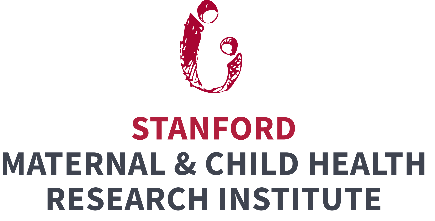 Faculty Scholars Program        Letter of IntentPrincipal Investigator:First Last Name, Degree(s):Academic Rank and Line:Date of appointment:School/Department:Primary Discipline:Email:Personal StatementA one-to-two-page description (Arial font 10 or larger) of (1) how the majority of your research portfolio has been related to maternal and child health, (2) how this award will propel your research career, and (3) the potential impact on child and/or maternal health, and (4) project goals, and the individuals and disciplines involved. Please submit as a single pdf with biosketch and other support (active, pending, and prior funding). Personal Statement (continued)Project Title: